Supplemental TablesSupplemental Table 1. International Classification of Diseases, Ninth Revision, Clinical Modification (ICD-9-CM) Codes for variables. Supplemental Table 2. Description of patient chronic conditions for each hospitalization in the cohort, and the proportion of each grouping that died at or within seven days of discharge. Chi-square tests for independence were used to assess if mortality varied within each grouping.Supplemental Table 3.  Hierarchical logistic regression model adjusted odds ratios. Characteristics are listed in ranked order by absolute value of their parameter estimate. For continuous fixed effects the comparison is equivalent to the distance of the interquartile range.Supplemental Figure 1. Distribution of Risk Standardized Mortality Rates by decile. 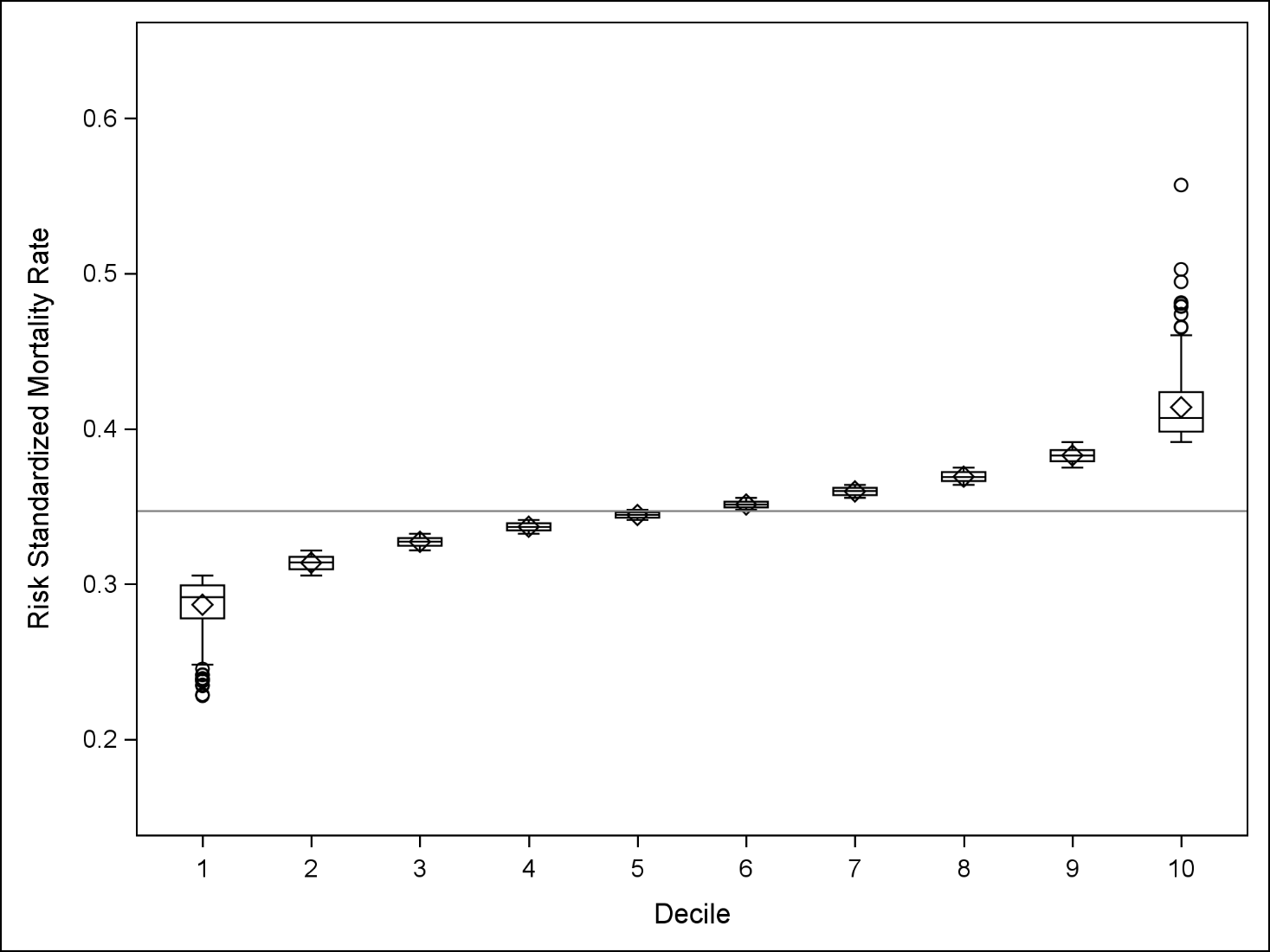 Supplemental Figure 2. Correlation between Risk Standardized Mortality Rates for full and sub analysis (excluding hospitals with 50 or fewer included hospitalizations). Pearsons correlation coefficient > 0.99. 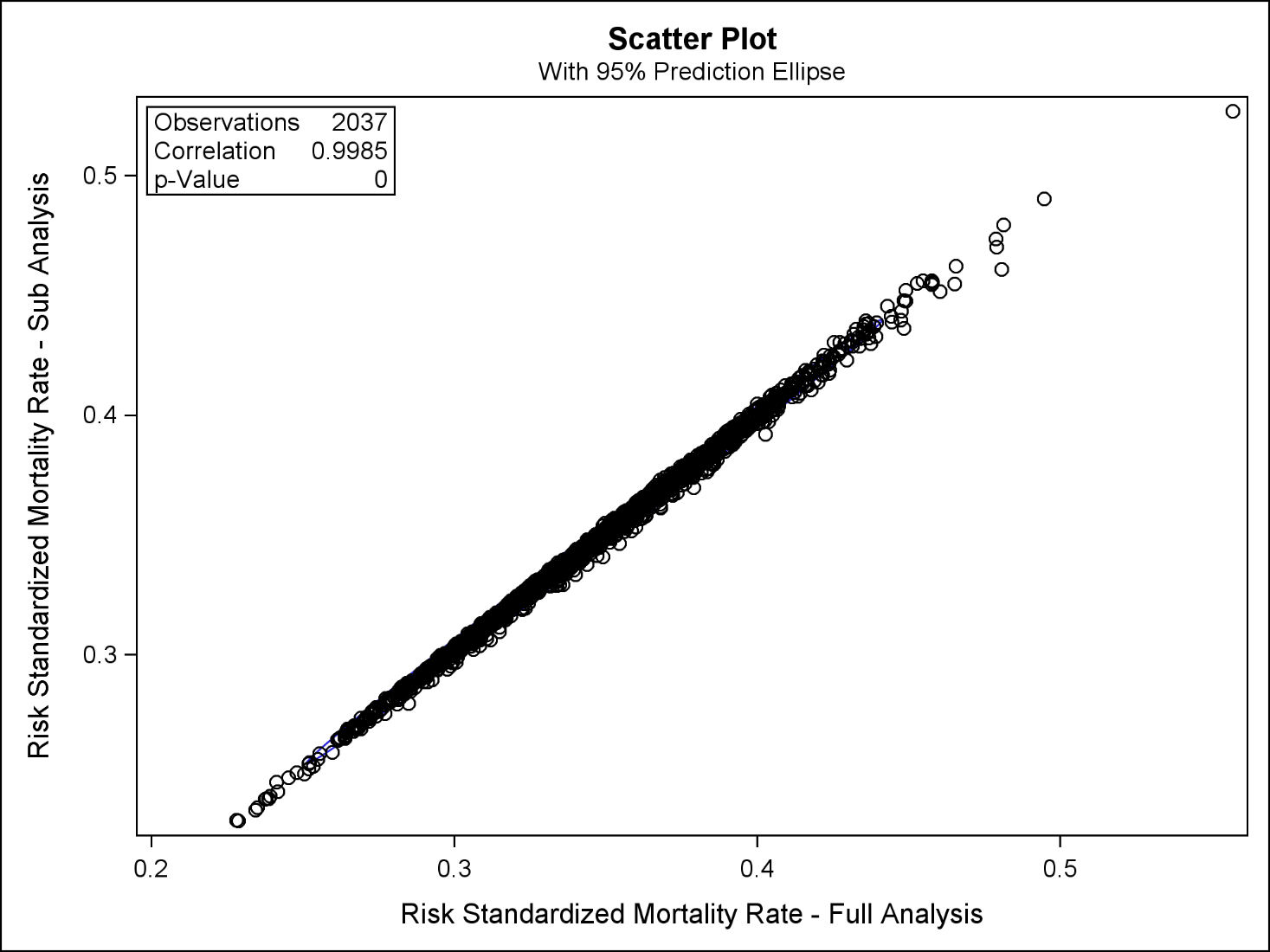 VariableICD-9-CM CodesExplicit Code Severe Sepsis/Septic Shock995.92, 785.52Urinary Tract Infections590.00, 590.01, 590.10, 590.11, 590.2, 590.3, 590.80, 590.81, 590.9, 595.0, 595.2, 595.3, 595.4, 595.89, 595.9, 597.0,597.80, 597.89, 598.00, 598.01, 599.0, 996.64 [8]Pulmonary Infections480.0–480.9, 481, 482.0–482.9, 483.0–483.8, 484.1–484.8, 485, 486, 487.0, 510.9, 513.0, 997.31, 415.12 [8]Skin Soft Tissue Infections566, 680, 681, 682, 683, 684, 685,686, 707, 728.6, 785.4, 958.3, 996.62, 997.62, 998.5[9]Intra-abdominal Infections008.45, 009.0–009.3, 540.0–540.9, 541, 542, 543.9, 562.01, 562.03, 562.11, 562.13, 567.0–567.9, 569.5, 569.61, 569.71, 569.83, 572.0–572.8, 574.00–574.91, 575.0–575.9, 576.0–576.9, 614.0–614.9 [8]and  008.8, 003.0Do Not Resuscitate Status V4986Organ DysfunctionsShock785.5, 785.52Continuous invasive mechanical ventilation 96.7 (Procedure code)Defibrination syndrome 286.6Coagulat defect 286.9Thromboycytopenia (or secondary thrombocytopenia)287.4, 287.5Transient mental disorders 293Anoxic brain damage 348.1Encephalopathy348.3Hypotension 458Acute and subacute necrosis of liver or Hepatic infarction570 or 573.4Acute kidney failure 584Shock without mention of trauma 785.5Angus Definition [4,8]Infection code (001–005, 008–018, 020–027, 030–041,090–098, 100–104, 110–112, 114–118, 320, 322, 324, 325,420, 421, 451, 461–465, 481, 482, 485, 486, 491.21, 494, 510,513, 540–542, 562.01, 562.03, 562.11, 562.13, 566, 567,569.5, 569.83, 572.0, 572.1, 575.0, 590, 597, 599.0, 601, 614,615, 616, 681–683, 686, 711.0, 730, 790.7, 996.6, 998.5, 993.3) + organ dysfunction (see above)or Explicit code for severe sepsis/septic shock Patient CharacteristicsOverall Sepsis PopulationDeath at or within 7 days of dischargeTest for independence (mortality) Patient CharacteristicsN= 422,320N= 146,729 (35%)Test for independence (mortality) Patient CharacteristicsN (% of sepsis hospitalizations)N (% of each grouping who died within 7 days)Test for independence (mortality)Chronic ConditionsAcute Myocardial Infarction47,730 (11%)18,293 (38%)<0.001Alzheimer’s Dementia174,364 (41%)68,010 (39%)<0.001Atrial Fibrillation137,925 (33%)53,906 (39%)<0.001Cataracts293,383 (69%)104,341 (36%)<0.001Chronic Kidney Infection254,442 (60%)91,260 (36%)<0.001Chronic Obstructive Pulmonary Disease218,289 (52%)79,643 (36%)<0.001Heart Failure256,036 (61%)95,675 (37%)<0.001Diabetes241,503 (57%)82,751 (34%)<0.001Glaucoma106,259 (25%)38,285 (36%)<0.001Hip Fracture45,569 (11%)18,730 (41%)<0.001Ischemic Heart301,783 (71%)108,405 (36%)<0.001Depression211,265 (50%)73,800 (35%)0.0099Rheumatoid Arthritis/Osteoarthritis280,446 (66%)97,560 (35%)0.3997Stroke/ Transient Ischemic Attack132,469 (31%)48,146 (36%)<0.001Cancer (Breast)24,608 (6%)9,116 (37%)<0.001Cancer (Colorectal)23,321 (6%)9,065 (39%)<0.001Cancer (Prostate)35,232 (8%)12,931 (37%)<0.001Cancer (Lung)19,883 (5%)9,136 (46%)<0.001Cancer (Endometrial)6,048 (1%)2,117 (35%)0.6692Anemia346,035 (82%)125,326 (36%)<0.001Asthma93,094 (22%)31,434 (34%)<0.001Hyperlipidemia344,006 (81%)118,543 (34%)<0.001Benign Prostatic Hyperplasia115,414 (27%)40,161 (35%)0.6526Hypertension388,668 (92%)135,964 (35%)<0.001Hypothyroidism147,820 (35%)52,841 (36%)<0.001CharacteristicsComparisonAdjusted Odds Ratio95% Confidence95% ConfidencePOA Other continuous invasive mechanical ventilation Any vs None3.3823.3233.441POA Do not resuscitate statusAny vs None3.3273.2683.387POA Anoxic brain damage Any vs None2.8022.6282.988POA Defibrination syndromeAny vs None2.5582.3992.729POA Acute and subacute necrosis of liver or hepatic infarctionAny vs None2.0972.0152.182POA Coagulate defectAny vs None1.9401.8372.048No Potential source of infection identifiedNone vs Any1.7871.7401.835POA Shock Any vs None1.7861.7591.814Age14 year increase1.7521.0401.042Cancer (Lung)Any vs None1.7121.6571.770Hospitalization in previous 30 daysAny vs None1.4061.3801.432POA Intra-abdominal infectionAny vs None1.3321.3031.361POA Urinary Tract infectionAny vs None0.7590.7450.773POA Pulmonary infectionAny vs None1.3121.2881.337POA Transient mental disorders Any vs None0.8010.7510.855Number of hospitalizations in previous year4+ vs 01.2111.1781.245POA Skin-soft-tissue infectionAny vs None1.1941.1711.217AnemiaAny vs None1.1881.1611.215Admission sourceSNF vs Home1.1791.1491.210Number of hospitalizations in previous year2-3 vs 01.1741.1491.200Rheumatoid Arthritis/OsteoarthritisAny vs None0.8550.8400.870HyperlipidemiaAny vs None0.8640.8460.883Hospital implicit/explicit coding ratio10% increase0.8710.9850.988AsthmaAny vs None0.8820.8660.899POA Acute kidney failureAny vs None1.1281.1111.145Gagne Score4 point increase1.1231.0271.032Number of hospitalizations in previous year1 vs 01.1141.0921.137Atrial FibrillationAny vs None1.1101.0921.129Provider claim in previous 7 daysAny vs None1.1071.0901.125Alzheimer’s or DementiaAny vs None1.1031.0841.122HypertensionAny vs None0.9090.8810.938Hip fractureAny vs None1.0961.0711.121Benign Prostatic HyperplasiaAny vs None0.9150.8960.936Cancer (Colorectal)Any vs None1.0831.0511.117Heart FailureAny vs None1.0741.0551.094Cancer (Endometrial)Any vs None1.0741.0111.141Cancer (Breast)Any vs None1.0711.0381.105Cancer (Prostate)Any vs None1.0601.0311.089RaceOther vs White0.9480.9200.977POA Hypotension Any vs None1.0541.0171.092Acute  Myocardial InfarctionAny vs None1.0501.0261.074Stroke/ Transient Ischemic AttackAny vs None0.9530.9370.968CataractsAny vs None0.9570.9400.974POA Thromboycytopenia Any vs None1.0421.0181.066DepressionAny vs None0.9610.9460.977DiabetesAny vs None0.9650.9500.981RaceBlack vs White0.9740.9500.998Chronic Kidney InfectionAny vs None0.9750.9580.992SexMale vs Female0.9750.9550.995POA EncephalopathyAny vs None1.0201.0011.040HypothyroidismAny vs None0.9820.9670.998Ischemic HeartAny vs None0.9840.9651.003GlaucomaAny vs None0.9870.9701.004Chronic Obstructive Pulmonary DiseaseAny vs None1.0100.9941.027